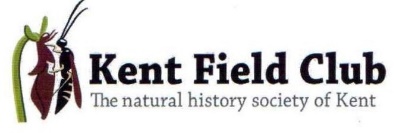 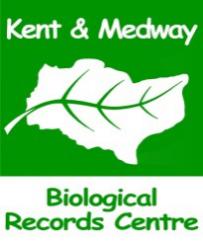 THE KENT WILDLIFE CONFERENCESATURDAY 12 OCTOBER 2019Grimond Lecture Theatre 2University of Kent, Canterbury CampusThe Kent Wildlife Conference, now in its nineteenth year, was created as a way for field naturalists to meet, learn about and discuss the county’s wild plant and animal species and new ways of recording.You are welcome to bring displays or other information about work relevant to Kent’s natural history, and we especially welcome posters detailing recent research work. To book displays please contact Dr Gary Robinson at the University  (g.k.robinson@kent.ac.uk. 01227 823530) at least 7 days before the event.The Conference will be held in the Grimond Lecture Theatre 2 at the University of Kent’s Canterbury Campus, Canterbury, CT2 7NJ. Free, ample parking is available all day in the nearby main visitor car park. The cost for the day is £20 per person to include refreshments and a buffet lunch (vegetarian dishes included). You can pay by bank transfer or cheque, (see details on application form) and return the completed slip by Saturday 5th October 2019 to the Membership Secretary, 2 West End Cottages, The Street, Doddington, Kent ME9 OBZ.PROGRAMME9.50   Welcome and introduction. John Badmin, Kent Field Club.10.00 A personal view of the Hymenoptera (solitary bee and wasp) highlights of Kent.  Grant Hazlehurst, Kent Field Club.10.25  How camera trap technology can help us learn more about Kent’s wildlife. Will Hughes, Hadlow College.10.50	Heroes of the night: diet and habitat use in UK bats.	Kate Denton, University of Greenwich.11.15 – 11.45 Coffee and poster session11.45	Whatever happened to Kent’s vegetation? Why Kent was left out of the National vegetation classification.              Alex Lockton, Ecological Consultant, Whitstable.12.10	 Guardians of the Deep.  Laura Welton, Thanet District Council.12.35  Impacts of non-native Ring-necked parakeets.            Hazel Jackson, DICE, University of Kent.13.00 – 14.10 Lunch and poster session14.10	Project and record requests. 14.20	Long-term studies of intertidal communities at Botany Bay, Thanet.  Ian Tittley, Natural History Museum and Kent Field Club.14.50  Ten year’s of the Short-haired Bumblebee Project.             Nikki Gammans. Bumblebee Conservation Trust and Kent Field               Club.15.30   Refreshments and Close.How to find the Grimond BuildingFrom Whitstable, A2, Canterbury and the west enter the university from the A290 follow the road into Giles Lane and turn right into Library Road; from Herne Bay, Canterbury and the east enter the university from Hackington Road and follow Giles Lane and turn left into Library Road. The joint Grimond and Aphra and Lumley Building is west (though it feels north) of the new Templeman Library.You may park for free in the Gulbenkian Theatre carpark during day time, or use the Sports Centre Road area on the opposite side of Giles Lane nearby, which has a larger free parking area for visitors.A plan of the campus and location of the Grimond Building can be viewed at https://www.kent.ac.uk/maps/canterbury/canterbury-campus/building/grimond-building/glt2
There is a frequent bus service to the University from both Canterbury East and Canterbury West railway stations. There is a bus stop named ‘Science Building’ and it is a short walk east from here onto the main campus and to the Grimond Building near the new Templeman Library.REGISTRATION FORMI/We hereby enclose £…………… to attend the Kent Wildlife Conference 2019. (Enclose a stamped addressed envelope if booking confirmation is required).Name(s)…………………………………………………………………………………………………………Address………………………………………………………………………………………………………………………………………………………………………………………………………………………………..Telephone number or email address…………………………………………………………..Note: Direct payment to Natwest Bank can be made by citing Kent Field Club Sort Code 60-60-08, Account No. 00039667. Reference ‘Conference 2019’ and confirmatory email to the Membership Secretary (membership@kentfieldclub.org.uk). Cheques payable to the ‘Kent Field Club’.